Д/з от 17.10, 18.10.19Первая четверть подходит к концу. Следующий урок (24.10, 25.10) – последний. У кого есть «долги» по домашним заданиям, доделываем, приносим. К концу четверти все должны знать длительности! Как называются, как пишутся, сколько восьмых в половинной, сколько шестнадцатых в целой и т. д. Будет небольшой опрос на оценку.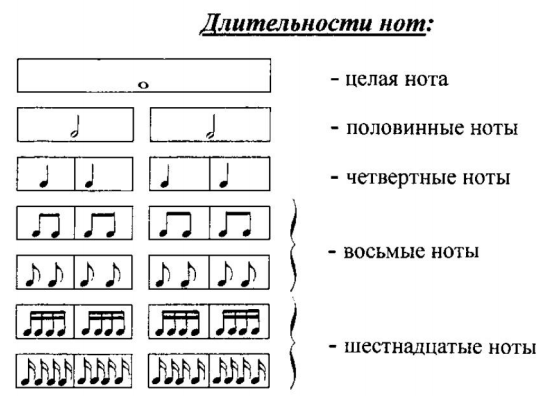 